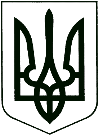 МІНІСТЕРСТВО ОСВІТИ І НАУКИ УКРАЇНИПРИРОДНИЧО-ГУМАНІТАРНИЙ КОЛЕДЖДЕРЖАВНОГО ВИЩОГО НАВЧАЛЬНОГО ЗАКЛАДУ«УЖГОРОДСЬКИЙ НАЦІОНАЛЬНИЙ УНІВЕРСИТЕТ»РОЗПОРЯДЖЕННЯ  26.08.2020	  		  	      м. Ужгород                  	             №   	76	Про організацію освітнього процесу в І-му семестрі 2020/2021 навчального рокуВідповідно до Положення про організацію освітнього процесу в ДВНЗ «Ужгородський національний університет» (зі змінами), постанови Кабінету Міністрів України від 22.07.2020 р. № 641 «Про встановлення карантину та запровадження посилених протиепідемічних заходів на території із значним поширенням гострої респіраторної хвороби COVID-19, спричиненої коронавірусом SARS-CoV-2», листів Міністерства освіти і науки України від 29.07.2020 № 1/9-406 «Про підготовку закладів освіти до нового навчального року та опалювального сезону в умовах адаптивного карантину» та від 06.08.2020 р. № 1/9-423 «Про деякі особливості початку освітнього процесу в 2020/2021 навчальному році», з метою належної організації освітнього процесу,РОЗПОРЯДЖАЮСЯ:1. Розпочати заняття в I-му семестрі 2020/2021 навчального року:1.1. для здобувачів освіти денної форми навчання, які зараховані на навчання у 2020 році на 1-ий курс на основі базової загальної середньої освіти – з 1 вересня 2020 року в закладі освіти за очною формою навчання; 1.2. для здобувачів освіти денної форми навчання 2-го та старших курсів на основі базової загальної середньої освіти, повної загальної середньої освіти та «кваліфікованого робітника» лекційні заняття проводити згідно з розкладом виключно у дистанційній формі навчання (в режимі онлайн з використанням повного пакету Google) – з 1 вересня 2020 року, а практичні, семінарські, лабораторні заняття та практики в очній формі навчання, згідно розкладу, за рішенням дирекції коледжу та сприятливій епідемічній ситуації – з 14 вересня 2020 року;1.3. для здобувачів освіти денної форми навчання, які зараховані на навчання у 2020 році на 1-ий курс зі скороченим терміном навчання на основі повної загальної середньої освіти та «кваліфікованого робітника» – з 14 вересня 2020 року в закладі освіти за очною формою навчання, при умові чіткого дотримання встановлених під час карантину протиепідемічних вимог.2. Затвердити розклад дзвінків на І-й семестр 2020/2021 навчального року, що додається (Додаток 1) та відповідно розробити, погодити і затвердити розклади занять для денної форми навчання з врахуванням умов чіткого дотримання встановлених під час карантину протиепідемічних вимог та розмістити їх на інформаційних дошках навчальних частин та веб-сайті коледжу. При складанні розкладів занять для здобувачів коледжу денної форми навчання в обов’язковому порядку врахувати наступне:освітній процес проводити у дві зміни;щодня планувати проведення занять не більше 3-х в одну зміну;чергувати тижні, в яких заняття проводяться в очній та дистанційній формах.Термін виконання: до 31 серпня 2020 року.Відповідальні: завідувачі відділень Кравчук М.І., Монда Г.М.3. Для здобувачів коледжу заочної форми навчання усі види навчальних занять проводити у дистанційній формі  (в режимі онлайн з використанням повного пакету Google) згідно з графіком освітнього процесу та розкладом занять. Розклади занять заочної форми навчання оприлюднити на веб-сайті коледжу за два тижні до їх початку. Термін виконання: постійно, протягом семестру згідно графіка освітнього процесу коледжу .Відповідальні: завідувачі відділень Кравчук М.І., Монда Г.М., голови ЦК, педагогічна рада. 4. Призначити відповідальними за дистанційне навчання у коледжі зав. лабораторіями Щербана І.І. та викладача Александру Н.В.5. Підготувати навчально-методичне забезпечення (робочі програми навчальних дисциплін, лекції, контрольні завдання, методичні матеріали тощо) та розмістити його на платформах дистанційного навчання до початку проведення навчальних занять. Термін виконання: постійно, протягом семестру.Відповідальні: педагогічні працівники, голови ЦК, заст. директора з навчально-методичної роботи Сидор Р.М., зав. лабораторіями Щербан І.І., виклладач Александра Н.В.6. Провести ліквідацію академічної заборгованості за IІ семестр 2019/2020 навчального року на денній та заочній формах навчання.Термін виконання: до 18вересня 2020 р.Відповідальні: зав. навчальними частинами Кравчук М.І., Монда Г.М., голови ЦК, куратори груп.7. Під час проведення освітнього процесу чітко дотримуватись вимог щодо маскового режиму, соціального дистанціювання, проводити температурний скринінг, посилену санітарну обробку приміщень і поверхонь.Термін виконання: постійно, протягом семестру.Відповідальні: заст. директора коледжу з навчально-виховної роботи       Папп К.С., заст. директора коледжу з адміністративно-господарської роботи Ухаль Ю.М., інженер з охорони праці Решетар М.Ю., відділ кадрів, педагогічні працівники.8. Провести первинні інструктажі з безпеки життєдіяльності учасників освітнього процесу під час навчального року та про дотримання обмежень задля запобігання поширенню гострої респіраторної хвороби COVID-19 з відповідною реєстрацією у журналах.Відповідальні: заст. директора коледжу з навчально-виховної роботи       Папп К.С., заст. директора коледжу з адміністративно-господарської роботи Ухаль Ю.М., інженер з охорони праці Решетар М.Ю.9. Відповідального за організацію, взаємодію всіх  ланок освітнього процесу у коледжі призначити заступника директора коледжу з навчально-методичної роботи Сидора Р.М.10. Контроль за виконанням розпорядження залишаю за собою.Директор коледжу 								В.В. РосохаДодаток 1Затверджено розпорядженням директора коледжувід  26.08.2020  № 76Розклад дзвінків на І семестр 2020/2021 навчального рокуДенна форма навчання*Денна форма навчання*Денна форма навчання*Денна форма навчання*Заочна форма навчання(субота, неділя)Заочна форма навчання(субота, неділя)Перша змінаПерша змінаДруга змінаДруга змінаЗаочна форма навчання(субота, неділя)Заочна форма навчання(субота, неділя)1 пара8.00 – 9.201 пара13.00 – 14.201 пара9.00 – 10.202 пара9.30 – 10.502 пара14.30 – 15.502 пара10.30 – 11.503 пара11.00 – 12.203 пара16.00 – 17.203 пара12.00 – 13.20